KETTEJEVA BRALNA ZNAČKA 8. in 9. razredŠolsko leto 2020/2021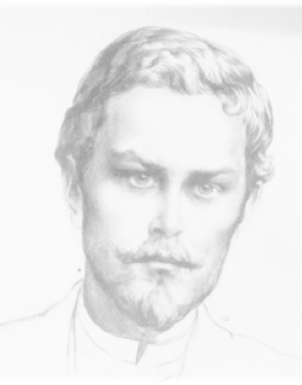 TRI KNJIGE Z NASLEDNJEGA SEZNAMAKonc Lorenzutti, Nataša: Lica kot češnjeGolob, Tadej: Zlati zobPartljič, Tone: Dupleška mornarica/Slišal sem, kako trava rasteNovak, Bogdan: Temno srce/Spomini iz pozabe/Zaljubljeni vampirPregl, Slavko: Srebro iz modre špilje/SpričevaloStepančič, Damijan: Naš Maister v stripuWittingham, Zane: Preživeli iz holokavsta (strip)Boyne, John: Deček na vrhu/Obmiruj, nato odidi                     Deček v črtasti pižamiHill, David: Prav tam, kjer boli/ Ogenj tam zgorajPelzer, Dave: Pravica do mladosti/Izgubljeni fantHavel, Geoff: Divji spustIhimaera, Witi: Legenda o jezdecuPartridge, Sally-Ann: Črna zankaBayless, Maureen: Pleši z življenjemHorowitz, Anthony: Sokolov malteserBarnhill, Kelly: Deklica, ki je pila mesečinoPhilipps, Carolin: Made in VietnamSantos, Care: LažDVE KNJIGI PO LASTNI IZBIRI(primerni tvoji starosti; ne smeta biti iz iste zbirke)PESNIŠKA ZBIRKADragotin Kette: Sem fantič bil mlad                Andrej Rozman Roza: Izbrane Rozine v akcijiPreberi pesniško zbirko in se pripravi na pogovor o pesmih, ki so ti bile najbolj všeč, ter se eno izmed njih nauči na pamet. Pesem naj ima najmanj 12 verzov.Preberi 5 knjig, nauči se eno pesem in osvojil-a boš bralno značko.